Поддержать микрорайон «Речной» в конкурсном отборе ППМИ-2023 решила семья Даутовых , в семье Нурсили Ураловны и Руслана Фаритовича  родились мальчики двойняшки - Амин и Эмир, которым исполнилось 4 месяца. Башкирские национальные костюмы сшила для своих малышей сама Нурсиля Ураловна. Пускай ваши малыши растут счастливыми, здоровенькими и красивыми!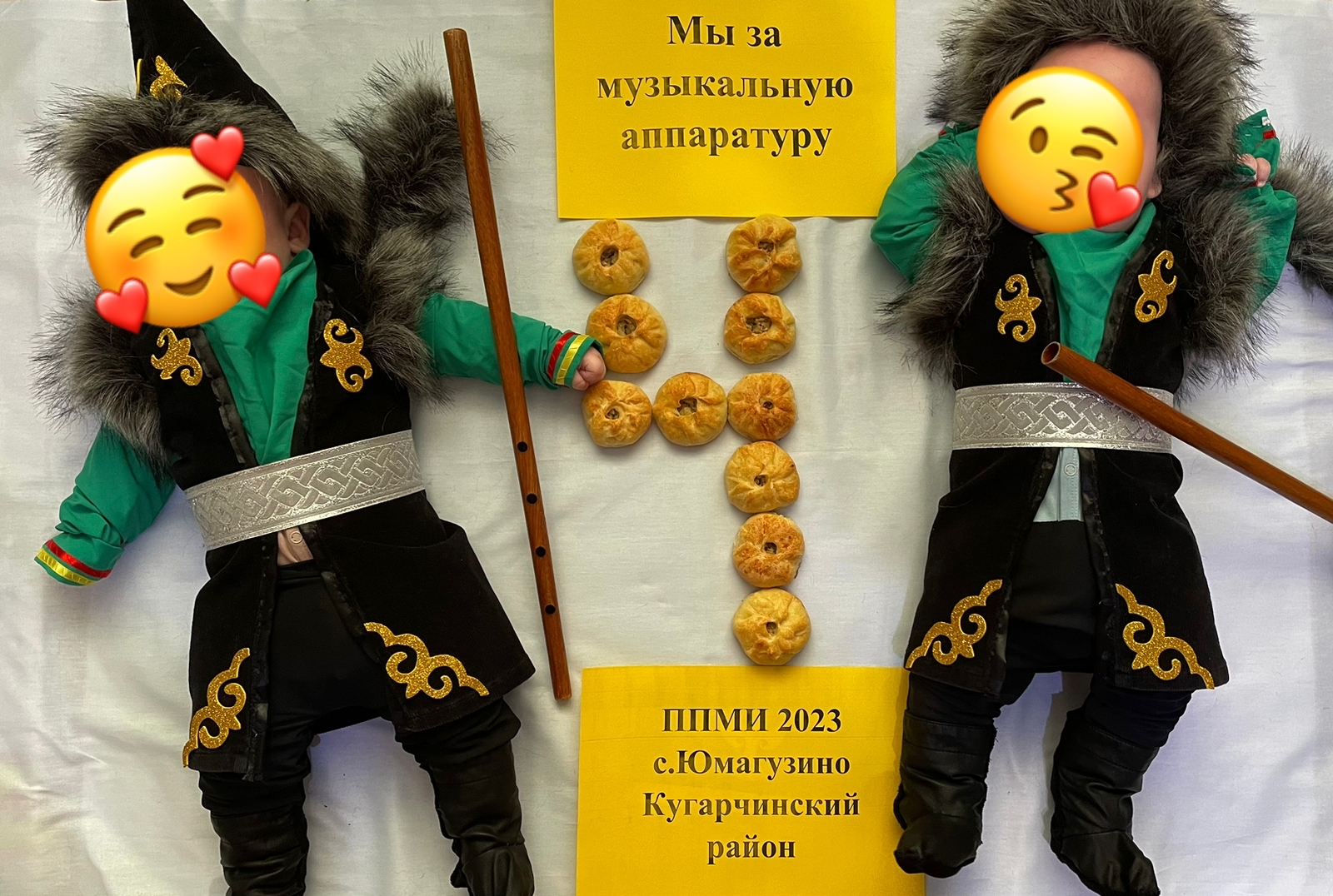 